Результати участі учнів Гадяцької гімназії імені Олени Пчілки Гадяцької районної радиПолтавської області у районних предметних олімпіадах у 2014 – 2015 н.р.Історія  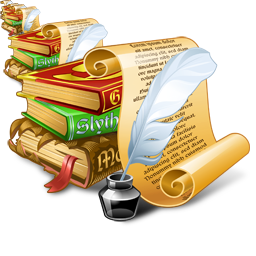 №п/пПрізвище та ім’я учняКласМісцеУчитель1Богомол Катерина9ІІІ місцеБілоус Т.М.2Коротков Віктор9І місцеБілоус Т.М.3Мартинов Максим9ІІ місцеБілоус Т.М.4Котюк Любов10І місцеБілоус Т.М.5Юрченко Руслана10ІІІ місцеБілоус Т.М.